INT. HOSPITAL - WAITING ROOM - NIGHT DAKOTA, 30, visibly Indigenous, dressed in comfortable clothing, sits in the emergency department. He steadies himself, wincing as he stands from his chair. His face is pale and his forehead gleams with sweat. He slowly approaches the NURSE, 50s, a Caucasian man with tired eyes, engrossed in the computer screen at the front desk. DAKOTA Excuse me. Do you know how long it’ll be to see a doctor? The nurse glances up, surveying Dakota before turning back to the computer screen. NURSE I can’t give you an estimate right now. You’ll have to take a seat. Dakota winces before heading back to his chair. He watches as a patient, EILEEN, 40s, a stern-looking Caucasian woman with no visible signs of pain or illness approaches the nurse. EILEEN (impatient) Hi I’ve been here for over thirty minutes now and I was told that I would get in right away. How much longer will I need to wait? The nurse looks up and reaches for a CLIPBOARD. NURSE What’s the last name? EILEEN Richards. First name, Eileen. NURSE Ah yes, Mrs. Richards. It looks like you’ll be in next to see the doctor. Shouldn’t be longer than, let’s say...ten more minutes? EILEEN (sighing) Alright. Thanks. Dakota watches as Eileen walks back to her seat. His eyes drift back to the nurse. He stands and approaches the front desk again.2.2. DAKOTA I’ve been waiting here for nearly three hours. If you could please get me some help. It’s urgent -- (wincing) I’m in a lot of pain and -- NURSE Look, I already told you that I can’t give you an estimate right now. There are a lot of patients waiting to see the doctor so you’ll have to wait your turn. DAKOTA But I just saw you tell that woman how long -- NURSE (raising voice) Sir, you need to calm down. A SECURITY GUARD nearby overhears the commotion. They lock eyes with the nurse who beckons them over. SECURITY GUARD Everything okay over here? NURSE (to the security guard) I told this guy that he needs to wait his turn and he’s getting aggressive. He might just need to sleep it off, I don’t know, but I can’t be dealing with this right now. The security guard ushers Dakota away from the desk. SECURITY GUARD Please take a seat, sir. If you continue to harass the nurses then I’m going to have to escort you off the premises. Off Dakota, embarrassed, with no choice but to return to his seat. 3.3. INT. HOSPITAL - WAITING ROOM - NIGHT DAKOTA, 30, visibly Indigenous, dressed in comfortable clothing, sits in the emergency department. DAKOTA (V.O.) I’ve been here for almost three hours. How much longer is this going to take? (wincing) And the pain is getting worse. He steadies himself, wincing as he stands from his chair. His face is pale and his forehead gleams with sweat. He slowly approaches the NURSE, 50s, a Caucasian man with tired eyes, engrossed in the computer screen at the front desk. DAKOTA Excuse me. Do you know how long it’ll be to see a doctor? The nurse glances up, surveying Dakota before turning back to the computer screen. NURSE (V.O.) Ugh, this guy is still here. C’mon buddy this is a hospital for sick patients, not some shelter where you can sleep off your latest bender. NURSE I can’t give you as estimate right now. You’ll have to take a seat. DAKOTA (V.O.) I don’t even know why I even bother. My mother was right when she said the people here wouldn’t be helpful. No one else seems to have to wait this long. Dakota winces before heading back to his chair. He watches as a patient, EILEEN, 40s, a stern-looking Caucasian woman with no visible signs of pain or illness approaches the nurse. EILEEN (impatient) Hi I’ve been here for over thirty minutes now and I was told that I would get in right away. How much longer will I need to wait? The nurses looks up and reaches for a CLIPBOARD. 4.4. NURSE What’s the last name? EILEEN Richards. First name, Eileen. NURSE Ah yes, Mrs. Richards. It looks like you’ll be in next to see the doctor. Shouldn’t be longer than, let’s say...ten more minutes? EILEEN (sighing) Alright. Thanks. DAKOTA (V.O.) Seriously? He gave that rude lady an estimate but he won’t even give me the time of day. She doesn’t even look sick. Maybe I should mention how bad the pain is... Dakota watches as Eileen walks back to her seat. His eyes drift back to the nurse. He stands and approaches the front desk again. DAKOTA I’ve been waiting here for nearly three hours. If you could please get me some help. It’s urgent -- (wincing) I’m in a lot of pain and -- NURSE Look, I already told you that I can’t give you an estimate right now. There are a lot of patients waiting to see the doctor so you’ll have to wait your turn. DAKOTA But I just saw you tell that woman how long -- NURSE (raising voice) Sir, you need to calm down. A SECURITY GUARD nearby overhears the commotion. They lock eyes with the nurse who beckons them over. SECURITY GUARD Everything okay over here? 5.5. NURSE (to the security guard) I told this guy that he needs to wait his turn and he’s getting aggressive. He might just need to sleep it off, I don’t know, but I can’t be dealing with this right now. The security guard ushers Dakota away from the desk. SECURITY GUARD Please take a seat, sir. If you continue to harass the nurses then I’m going to have to escort you off the premises. Off Dakota, embarrassed, with no choice but to return to his seat. DAKOTA (V.O.) Harass the nurses? Are you kidding me? I was just asking for help. The other patients in the waiting room stare. Eileen scrunches her nose in disapproval. DAKOTA (V.O.) And I can’t believe he implied that I was drunk. Just because I’m native? This is humiliating, and everyone is staring... (wincing) I don’t know what to do. I’m worried that I have appendicitis, but even if I stay, I don’t think they’re going to take me seriously. And for all I know, the doctor could be more racist than this nurse. I don’t feel safe here. Now I understand why Mom will never come to the hospital. Maybe I should just go... 6.6. INT. HOSPITAL - LABOUR WARD - DAY DAKOTA, 30, visibly Indigenous, enters. He hastily steers a WHEELCHAIR holding LYDIA, 28, visibly Indigenous, who clutches her pregnant belly in pain. She takes slow, deep breaths. Dakota stops in front of the check-in counter and speaks with a NURSE, a woman in her late thirties. DAKOTA (slightly frantic) Hi! We’ve just come from the emergency room. They sent us here -- My partner is in labour. (calmly) NURSE I can see that. What’s the last name? DAKOTA Tekanatoken. NURSE Uhh okay. Lydia? LYDIA (breathing deeply) That’s me. NURSE Great. If you’ll follow me, I can help you get settled. INT. HOSPITAL - LABOUR ROOM - DAY The nurse walks in with Dakota and Lydia trailing closely behind. NURSE You’ll be in this room. The nurse gestures to a folded GOWN on the hospital bed. NURSE (CONT'D) Put this on and lay on the bed. I’ll be back in a minute. The nurse exits. 7.7. INT. HOSPITAL - LABOUR ROOM - LATER Lydia, now dressed in a hospital gown, groans from the hospital bed. On the bed next to her is an ABALONE SHELL with dried SAGE inside, a CEDAR BOUGH and a steaming THERMOS. Dakota sits in a chair beside her, holding her hand. He gently releases her hand to reach for the sage, a LIGHTER in his other hand. The nurses enters. NURSE What are you -- Sir, this is hospital. You can’t be using a lighter in here. It will set off the alarms and -- (noticing the thermos) What do you have there? In the thermos? DAKOTA It’s a traditional tea that my grandmother harvested. It’ll help Lydia with the pain and shorten -- The nurse takes a few steps closer, eyeing the thermos. NURSE Absolutely not. There are no outside drinks allowed. You’ll have to dump it. DAKOTA Is there any way that you can make an exception? These medicines and practices... they’re important to us, to our family. We want to welcome our child in a good way. NURSE Sorry. We can’t risk you consuming something from the outside. We don’t know how it might interact with our medicine. (beat) I’ll give you a moment to clean this up before I bring in the obstetrician. 8.8. INT. HOSPITAL - LABOUR WARD - DAY DAKOTA, 30, visibly Indigenous, enters. He hastily steers a WHEELCHAIR holding LYDIA, 28, visibly Indigenous, who clutches her pregnant belly in pain. She takes slow, deep breaths. Dakota stops in front of the check-in counter and speaks with a NURSE, a woman in her late thirties. DAKOTA (slightly frantic) Hi! We’ve just come from the emergency room. They sent us here -- My partner is in labour. NURSE (V.O.) Oh gosh, here we go... (calmly) NURSE I can see that. What’s the last name? DAKOTA Tekanatoken. NURSE Uhh okay. Lydia? LYDIA (breathing deeply) That’s me. NURSE Great. If you’ll follow me, I can help you get settled. INT. HOSPITAL - LABOUR ROOM - DAY The nurse walks in with Dakota and Lydia trailing closely behind. NURSE You’ll be in this room. The nurse gestures to a folded GOWN on the hospital bed. 9.9. NURSE (CONT'D) Put this on and lay on the bed. I’ll be back in a minute. The nurse exits. INT. HOSPITAL - LABOUR ROOM - LATER Lydia, now dressed in a hospital gown, groans from the hospital bed. On the bed next to her is an ABALONE SHELL with dried SAGE inside, a CEDAR BOUGH and a steaming THERMOS. Dakota sits in a chair beside her, holding her hand. He gently releases her hand to reach for the sage, a LIGHTER in his other hand. The nurses enters. NURSE What are you -- Sir, this is hospital. You can’t be using a lighter in here. It will set off the alarms and -- (noticing the thermos) What do you have there? In the thermos? DAKOTA (V.O.) Would she be talking to us this way if we weren’t native? I don’t see why they can’t just open the window. Smudging won’t set off a fire alarm. And as for the thermos, it’s just raspberry leaf and black cohosh. DAKOTA It’s a traditional tea that my mother harvested. It’ll help Lydia with the pain and shorten -- NURSE (V.O.) Traditional tea. How am I supposed to know what they’ve put in there? The nurse takes a few steps closer, eyeing the thermos. NURSE Absolutely not. There are no outside drinks allowed. You’ll have to dump it. 10.10. DAKOTA (V.O.) Since when is bringing tea into a hospital a crime? I’m tempted to call this nurse out for being racist but Lydia is in a lot of pain. I don’t want to cause any stress for her and the baby. Maybe if I explain the significance... DAKOTA Is there any way that you can make an exception? These medicines and practices... they’re important to us, to our family. We want to welcome our child in a good way. NURSE (V.O.) An exception? I’ve had it with these people. Why should they get special treatment? NURSE Sorry. We can’t risk you consuming something from the outside. We don’t know how it might interact with conventional medicine. (beat) I’ll give you a moment to clean this up before I bring in the obstetrician. Dakota and Lydia exchange a look, defeated. Dakota reaches for the thermos and closes the lid. He tucks it away. DAKOTA (V.O.) My grandmother made this tea for my mother to drink the day that she gave birth to me. It was harvested in our community. She told me that it helped, not only with the pain, but to reconnect her to the land despite being so far away from home. I was looking forward to honouring them -- sharing part of our traditions with Lydia and our child. If we decide to have another baby, maybe we should consider a home birth next time. Lydia grimaces in pain again. Dakota reaches for her hand and squeezes it sadly. 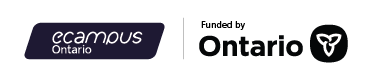 Funded by the Government of Ontario.The views expressed in this publication are the views of the author(s) and do not necessarily reflect those of the Government of Ontario or the Ontario Online Learning Consortium.